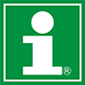 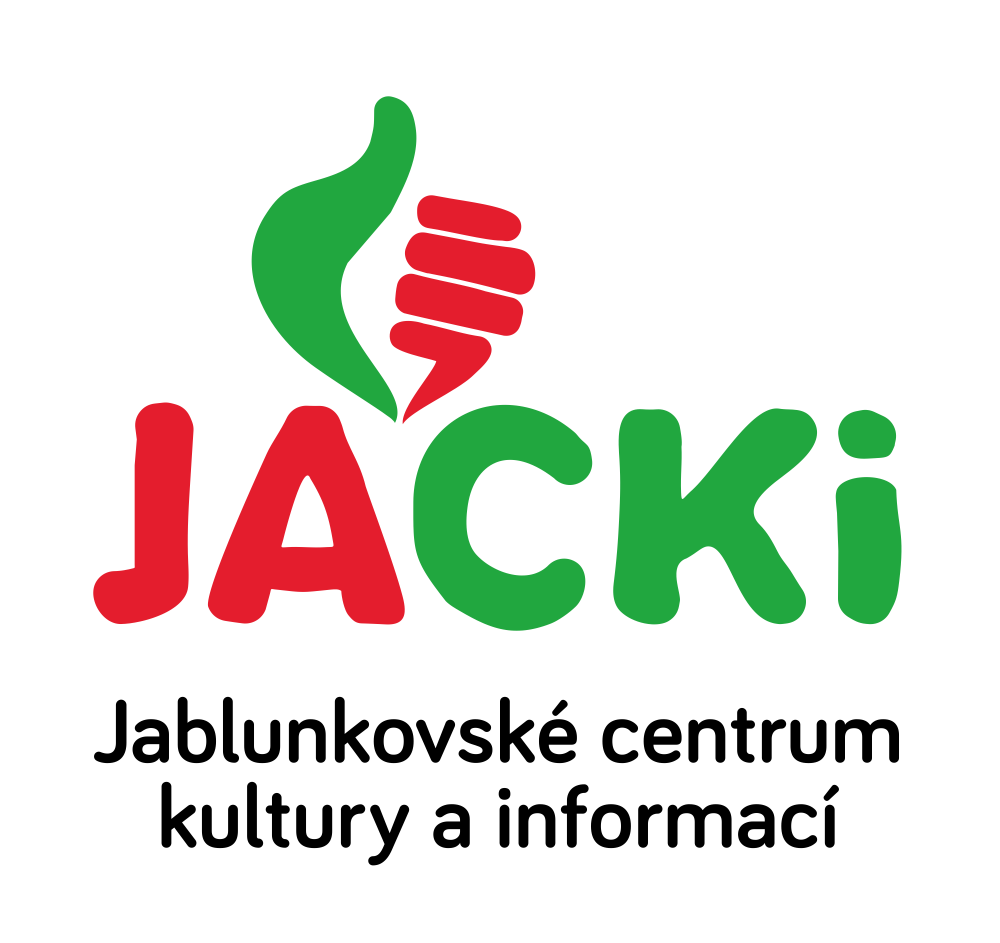 JABLUNKOVSKÉ CENTRUM KULTURY A INFORMACÍ, PŘÍSPĚVKOVÁ ORGANIZACEtel. 558 358 013, e-mail: akce@jablunkov.cz, info@jablunkov.czKULTURNÍ A SPORTOVNÍ AKCE NA JABLUNKOVSKU – ČERVEN 2019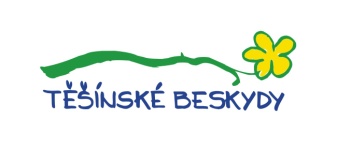 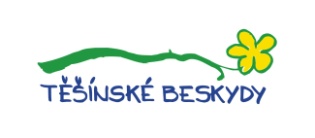 12. 6. 2019 
Jablunkov – hřiště PZŠSportovní hry MŠwww.jackijablunkov.cz15. 6. 2019 Jablunkov – park za radnicí6. Bleší trh v Jablunkově Pořádá Čtyřlístek z. s. Začátek v 8 hod. 16. 6. 2019 
Jablunkov – Světové Muzeum a Knihovna BibleStopy folklóru v barokní hudběKoncert v rámci SHF 2019. Začátek v 15 hod.www.jackijablunkov.cz 17. 6. – 31. 8. 2019Jablunkov – Mariánské nám. 1, JACKiVýstava fotografií, samorostů a řezeb Valtera KantoraVernisáž 17. 6. v 17 hod.www.jackijablunkov.cz 19. 6. 2019 
Jablunkov – sál radniceCestovatelské kreslení s Adolfem DudkemShow pro děti z MŠ.www.jackijablunkov.cz21. 6. 2019 
Bukovec – areál u OÚKoncert skupiny Olympicwww.bukovec.cz 22. 6. 2019 
Bystřice – areál PZKOMezinárodní svatojánský folklórní festivalwww.bystrice.cz22. 6. 2019 Košařiska  - chata Ostrý Letnice na OstrémFestival folk, country a bluegrassu. www.chataostry.cz 24. – 26. 6. 2019 
Jablunkov – pod budovou IC,u LomňankyJablunkovské dvorky Umělecký workshop pro děti.www.jackijablunkov.cz 27. 6. 2019 
Návsí – kulturní areál u kostelaPodvečer s Náveskými talentywww.navsi.cz 29. 6. 2019 
Návsí – Restaurace U MrózkaIX. Československá panzer showMezinárodní soutěž a výstava plastikových modelů, tanků, lodí a letadel.Pořádá Spolek vysloužilých celníků Slezska.rimmp@seznam.cz 30. 6. 2019 
Písečná – výletištěLetní kinowww.obecpisecna.cz 